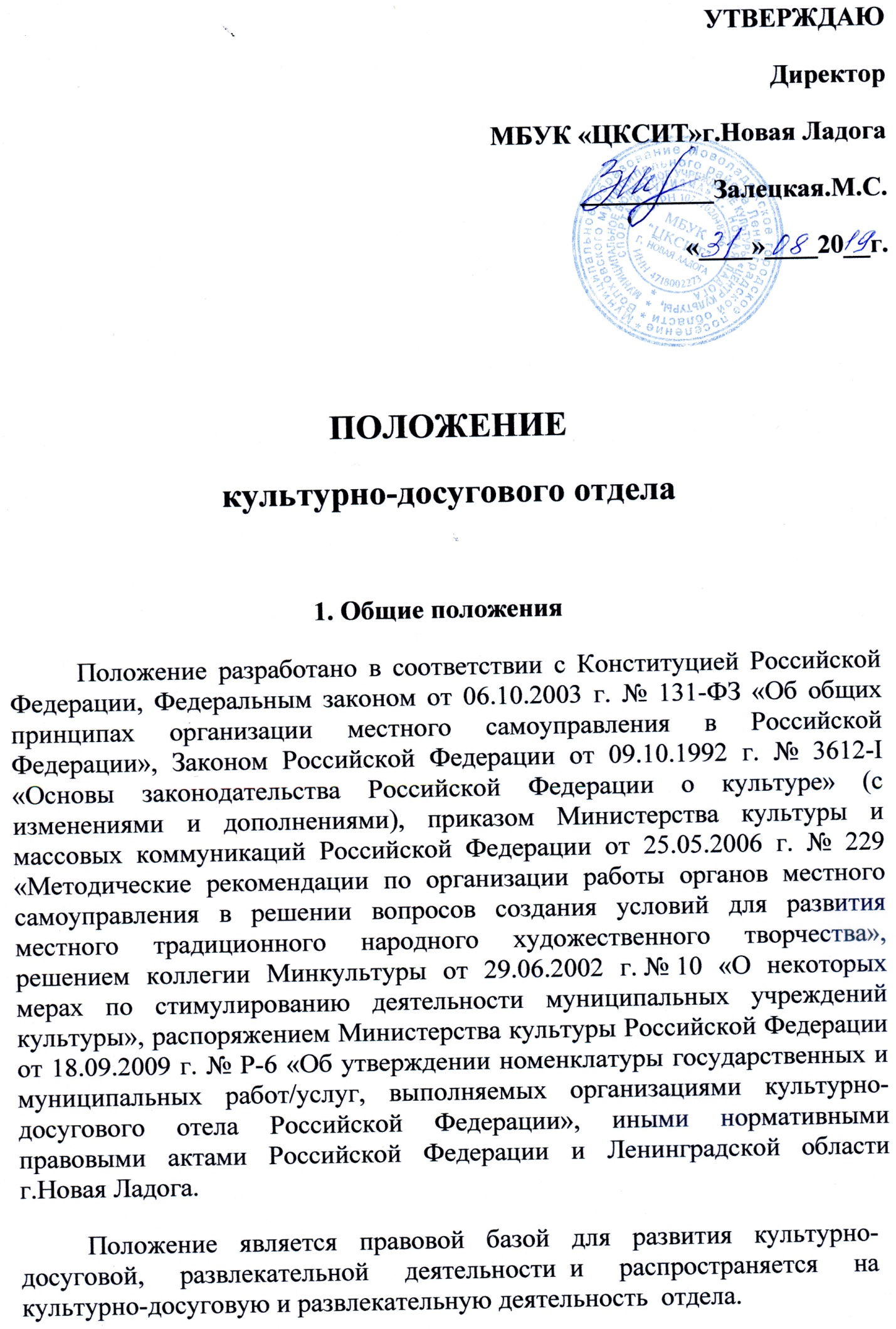 Положение устанавливает основные принципы и нормы деятельности культурно-досугового, развлекательного  отдела, гарантирующие права жителей на свободный доступ к культурным благам, права каждого человека на культурную деятельность независимо от национального и социального происхождения, языка, пола, политических, религиозных и иных убеждений, места жительства, имущественного положения, образования, профессий или других обстоятельств, права на все виды творческой деятельности в соответствии со своими интересами и способностями как на профессиональной, так и на непрофессиональной, любительской основе.2. Основные понятияДля целей настоящего Положения используются следующие основные понятия и термины:2.1. Культурные блага – условия и услуги, предоставляемые организациями, другими юридическими и физическими лицами для удовлетворения гражданами своих культурных потребностей.2.2. Культурные ценности – нравственные и эстетические идеалы, нормы и образцы поведения, языки, диалекты и говоры, национальные традиции и обычаи, исторические топонимы, фольклор, художественные промыслы и ремесла, произведения культуры и искусства, результаты и методы научных исследований культурной деятельности, имеющие историко-культурную значимость здания/сооружения, предметы и технологии, уникальные в историко-культурном отношении территории и объекты.2.3. Культурно-досуговая деятельность – деятельность по сохранению, созданию, распространению и освоению культурных ценностей, по предоставлению населению услуг культурно-досугового, информационно-просветительского, оздоровительного и развлекательного характера, способствующих развитию человеческого капитала, повышению качества жизни населения, развитию и совершенствованию творческих и интеллектуальных способностей людей, организации межличностного общения и социально-культурной активности населения.2.4. Организация культурно-досугового отдела – организация, учреждение независимо от организационно-правовой формы и формы собственности, созданная в соответствии с законодательством Российской Федерации, основная деятельность которой направлена на предоставление населению и организациям разнообразных услуг культурно-досугового, информационно-просветительского, оздоровительного и развлекательного характера, а также на создание условий для занятий самодеятельным, любительским, художественным творчеством, развития любительского искусства, традиционных художественных промыслов и ремесел. Учреждение культурно-досугового типа – некоммерческая организация, созданная органом исполнительной власти для осуществления культурно-досуговой деятельности и финансируемая им полностью или частично.2.5. Культурно-массовое мероприятие – это разовое культурно-просветительское, театрально-зрелищное, спортивное или рекламное мероприятие, сочетающее в себе сплав одновременно нескольких видов искусства, предполагающее участие жителей и гостей, проводимое с 9:00 и не позднее 23:00 часов в указанных местах на территории  г.Новая Ладога.2.6. Народное творчество, народное искусство, фольклор – художественная коллективная творческая деятельность, отражающая его жизнь, воззрения, идеалы, создаваемые народом и бытующие в народных массах: поэзия, предания, песни, сказки, эпос, музыка, песни, инструментальные наигрыши и пьесы, театр, драмы, сатирические пьесы, театр кукол, танец, архитектура, художественное, декоративно-прикладное искусство. Народное творчество, зародившееся в глубокой древности, является исторической основой всей мировой художественной культуры, источником национальных художественных традиций, выразителем народного самосознания. Для народного творчества характерны слитность эстетической и утилитарной функций, сочетание образного мышления и технической изобретательности.2.7. Любительское, самодеятельное  творчество – творчество, которое включает в себя создание и исполнение художественных произведений силами любителей, выступающих коллективно или индивидуально. Самодеятельный художественный коллектив отличается от профессионального тем, что его члены не являются сотрудниками культурно-досугового отдела, их занятость в коллективе имеет досуговый характер и не является основной трудовой функцией.2.8. Клубное формирование – добровольное объединение людей, основанное на общности интересов, запросов и потребностей в занятиях любительским художественным творчеством, в совместной творческой деятельности, способствующей развитию дарований его участников, освоению и созданию ими культурных ценностей, а также основанное на единстве стремления людей к получению актуальной информации и прикладных знаний в различных областях общественной жизни, культуры, литературы и искусства, к овладению полезными навыками в области культуры, быта, здорового образа жизни, организации досуга и отдыха. В статистическом учете клубные формирования, действующие в течение отчетного периода, но завершившие программу, курс  обучения до конца отчетного года, также включаются в количество клубных формирований.2.9. Услуга организации культурно-досугового отдела– результат непосредственного взаимодействия организации культурно-досугового отдела и потребителя, физического или юридического лица – получателя услуги, а также собственной деятельности организации культурно-досугового отдела по удовлетворению потребностей потребителя.2.10. Работа организации культурно-досугового отдела – деятельность организации культурно-досугового типа, результаты которой имеют материальное выражение и могут быть реализованы для удовлетворения потребностей неопределенного количества потребителей, например, открытые культурно-массовые мероприятия. Для работы характерна невозможность точной оценки количества потребителей и нормирования работ на единицу.2.11. Потребитель, получатель услуг – физическое или юридическое лицо, в интересах которого ведут свою деятельность учреждения культурно-досугового типа, непосредственно которому оказываются услуги или для которого предназначен результат работ.2.12. Платная услуга – услуга, получение которой потребитель оплачивает в соответствии с приказом руководителя культурно-досугового отдела. Клубное формирование имеет право оказывать услуги на платной основе в рамках договора, трудового или гражданско-правового, в соответствии с Положением о клубном формировании, локальный нормативный акт учреждения культуры, утвержденном в установленном порядке. Культурно-досуговый отдел оказывает платные услуги в рамках ведения приносящей доход деятельности, если её ведение предусмотрено в Уставе учреждения культуры.2.13. Льготные категории граждан – физические лица, имеющие право на льготы в соответствии с законодательством Российской Федерации.2.14. Бесплатная услуга – услуга, оказание которой финансируется директором культурно-досугового отделом в рамках муниципального задания.2.15. Получатели бесплатных услуг – физические лица, получающие отдельные виды услуг культурно-досугового отдела, которые финансируются из бюджета, а также лица, имеющие право на бесплатное посещение и пользование всеми видами услуг культурно-досугового отдела, дети-сироты, без попечения родителей и под опекой, а также участники ВОВ и приравненные к ним категории,  в соответствии с законодательством Российской Федерации.2.16. Творческая деятельность – вид культурной деятельности, связанный с созданием культурных ценностей или их трансляцией и интерпретацией.2.17. Творческий работник – физическое лицо, которое создает или интерпретирует культурные ценности, считает собственную творческую деятельность неотъемлемой частью своей жизни, признано или требует признания в качестве творческого работника, независимо от того, связано оно или нет трудовыми соглашениями и является или нет членом какой-либо ассоциации творческих работников.2.18. Территориальная клубная система – учреждение, включающее в себя несколько структурных подразделений, клубов, располагающихся по разным адресам населенных пунктов, функционирующие на основе общего управления, единого штата, организационного и технологического единства, состоит из сети клубов.2.19. Руководитель клубного формирования – физическое лицо, выполняющее непосредственное руководство деятельностью клубного формирования, составляющее планы и программы, заполняющее журнал учета работы клубного формирования, отвечающее за результаты деятельности клубного формирования, в том числе финансовые показатели его деятельности, если клубное формирование действует на платной основе. Руководитель клубного формирования осуществляет свою деятельность на основании трудового или гражданско-правового договора. Если руководитель клубного формирования осуществляет свою деятельность по трудовому договору, то он назначается на должность и освобождается от занимаемой должности приказом руководителя культурно-досугового отдела.2.20. Руководитель культурно-досугового отдела, директор – должностное лицо, осуществляющее общее руководство культурно-досуговым отделом, несущее ответственность за результаты деятельности учреждения культуры, в том числе за финансовые показатели его деятельности, в соответствии с законодательством Российской Федерации.2.21. Устав культурно-досугового отдела – локальный нормативный акт культурно-досугового отдела, в котором обозначены цели и задачи учреждения, принципы его деятельности, примерный перечень услуг и характер оказания, проведения, определены структуры и порядок работы учреждения  культуры.2.22. Коллегиальные органы управления – органы, создаваемые для повышения качества работы культурно-досугового отдела, в том числе качества его услуг и его управляемости. К коллегиальным органам управления относятся общественный, экспертный, попечительский, художественные советы, создаваемые по инициативе учреждения культуры, а также наблюдательный совет, создаваемый в автономном учреждении, в соответствии со статьей 10 Федерального закона от 03.11.2006 г. № 174-ФЗ «Об автономных учреждениях» - Приложение 1.2.23. Положение о клубном формировании – локальный нормативный акт культурно-досугового учреждения, который регулирует деятельность конкретного клубного формирования учреждения, в котором обозначены цели и задачи клубного формирования, принципы его деятельности, примерный перечень услуг и характер их оказания, проведения, определены структура и порядок работы, установлены нормативы наполняемости клубных формирований в зависимости от видов, жанров искусства и творчества. Положение о конкретном клубном формировании разрабатывается на основании Устава культурно-досугового учреждения и утверждается директором  культурно-досугового учреждения, на базе которого создается и действует данное клубное формирование.2.24. Журнал учета работы клубного учреждения – является документом строгой отчетности, формой контроля по итогам планирования работы, а также основанием для заполнения годового статистического отчета по форме 7-НК. Журнал заполняется руководителем культурно-досугового учреждения или назначенным ответственным должностным лицом, ежедневно.2.25. Журнал учета работы клубного формирования – основной документ учета работы клубного формирования, в котором представлены: список участников клубного формирования, расписание, учет посещаемости занятий, план коллектива на текущий период, цикл занятий, месяц, квартал, учебный год и др., итоги работы клубного формирования по истечении отчетного периода, календарный год. Журнал ведется руководителем клубного формирования непрерывно, на каждом занятии. Является документом обязательной отчетности.2.26. План и отчет о деятельности клубного формирования – перечень мероприятий клубного формирования за прошедший или предстоящий календарный год. Является документом обязательной отчетности.2.27. Программа деятельности клубного формирования – документ учета работы клубного формирования, в котором раскрываются следующие параметры: название клубного формирования, фамилия, имя и отчество его руководителя, цели и задачи программы, формы и режим занятий, возрастные особенности обучающихся, при наличии,  и особенности программы по уровням – возрастам, тематический план занятий, по уровням – возрастам, с указанием количества часов на тот или иной вид занятий, содержание программы  по уровням – возрастам, срок обучения или период действия программы, формы контроля и планируемый результат, методическое обеспечение программы, условия реализации программы, список литературы и медиа-материалов для руководителя клубного формирования и для участников. Является документом обязательной  отчетности.2.28. Численность клубного формирования – фактическое количество постоянных посетителей клубного формирования.2.29. Наполняемость – это установленный, планируемый норматив численности посетителей клубного формирования при определении самоокупаемости клубного формирования или культурно-массового мероприятия, установленная численность по количеству мест на стационарных площадках, исходя из вместимости площадок, открытых площадках в соответствии с плановыми показателями посещаемости, установленными в муниципальном задании.2.30. Партнеры – физические и юридические лица, оказывающие поддержку и помощь культурно-досуговому учреждению и его отдельным подразделениям в ведении его основной и приносящей доход деятельности. Помощь может иметь как материальную, так и нематериальную основу.3. Правовой статус культурно-досуговых учреждений3.1. Культурно-досуговое учреждение является некоммерческой организацией.3.2. Культурно-досуговое учреждение создается Учредителем по собственной инициативе и регистрируется полномочным органом в заявительном порядке в соответствии с законодательством Российской Федерации.3.3. Учредителем культурно-досугового учреждения могут быть органы муниципальной власти и органы местного самоуправления в случае образования муниципального учреждения культурно-досугового типа.3.4. Учредительным документом культурно-досугового учреждения является Устав.3.5. В Уставе культурно-досугового учреждения определяются наименование культурно-досугового учреждения, содержащее указание на характер деятельности и организационно-правовую форму, местонахождение культурно-досугового учреждения, основные цели и виды деятельности, источники формирования имущества, структура, компетенция, особенности управления и контроля, основы взаимодействия с Учредителем, порядок внесения изменений в учредительные документы, порядок использования имущества в случае ликвидации и реорганизации культурно-досугового учреждения.3.6. Культурно-досуговое учреждение может быть юридическим лицом, иметь в оперативном управлении обособленное имущество, свое наименование, самостоятельный баланс, лицевой счет в отделении казначейства, печать, штамп, и бланки установленного образца, от своего имени приобретать и осуществлять имущественные и личные неимущественные права, нести обязанности, быть истцом и ответчиком в суде.3.7. Культурно-досуговое учреждение как юридическое лицо считается созданным с момента его государственной регистрации.3.8. Культурно-досуговое учреждение имеет право:- использовать результаты интеллектуальной деятельности, приравненные к ним средства индивидуализации в порядке и на условиях, предусмотренных законодательством;- участвовать в установленном порядке в реализации муниципальных программ в сфере культуры;- образовывать и вступать в созданные в соответствии с законодательством Российской Федерации культурно-творческие ассоциации, объединения и союзы;- осуществлять другие виды деятельности, отнесенные к компетенции культурно-досугового учреждения.3.9. Основными принципами деятельности культурно-досугового учреждения являются:-           обеспечение конституционного права граждан Российской Федерации на свободу творчества, участие в культурной жизни, пользование услугами и результатами работ, предоставляемыми и проводимыми культурно-досуговым учреждением;-           гуманистический характер деятельности по обеспечению культурного досуга населения, включая приоритет по формированию общечеловеческих ценностей, ценности жизни и здоровья человека, толерантности;-           создание необходимых условий для творческого развития и самореализации получателей услуг, формирование и повышение уровня культурных потребностей получателей услуг;-         создание условий для сохранения самобытности русской культуры, национального самосознания и языка;-         содействие в сохранении единого культурного пространства, развитии межнациональных, межрегиональных культурных связей через знакомство получателей услуг с лучшими мировыми и российскими образцами услуг и работ в сфере культуры.4. Основные цели деятельности культурно-досуговых учреждений4.1. Культурно-досуговое учреждение создается в целях удовлетворения общественных потребностей в сохранении и развитии народной традиционной культуры, поддержки любительского художественного творчества, другой самодеятельной творческой инициативы и социально-культурной активности населения, организации его досуга и отдыха.4.2. Основными целями деятельности культурно-досугового учреждения являются:-         создание условий для формирования и удовлетворения запросов и потребностей людей в культурном, творческом, интеллектуальном и духовном развитии, реализация творческого и инновационного потенциала различных категорий населения;-         поддержка и популяризация любительского художественного, исполнительского, декоративно-прикладного, изобразительного творчества, другой самодеятельной творческой инициативы и социально-культурной активности населения;-         организация и развитие современных форм культурного и интеллектуального досуга и отдыха населения;-         создание условий для социализации и профориентации современной молодежи;-         сохранение и распространение нематериального культурного наследия, приобщение населения к лучшим отечественным и мировым образцам культуры и искусства;-         создание условий для полноценного межнационального и международного культурного обмена и сотрудничества.4.3. Основная деятельность культурно-досугового учреждения направлена на предоставление населению и организациям услуг культурно-досугового, информационно-просветительского, оздоровительного и развлекательного характера, а также на создание условий для занятий самодеятельным (любительским) художественным творчеством, развития любительского искусства, традиционных ремесел.4.4. Перечень основополагающих видов деятельности культурно-досуговых учреждений:- организация и проведение различных по форме и тематике культурно-массовых, информационно-просветительских и спортивно-зрелищных мероприятий:- фестивалей, смотров, конкурсов, выставок и других форм показа творческой деятельности;- спектаклей, концертов, других театрально-зрелищных и выставочных мероприятий, в том числе с участием профессиональных коллективов, исполнителей и авторов;- проведение тематических вечеров, устных журналов, циклов творческих встреч, экспозиционно-выставочных, экскурсионных мероприятий, других форм просветительской деятельности, в т. ч. на абонементной основе;-                форумов, конференций, круглых столов, семинаров, мастер-классов, презентаций;-                массовых театрализованных праздников и представлений, государственных, традиционных, профессиональных и народных гуляний, обрядов и ритуалов в соответствии с региональными и местными обычаями и традициями, культурных акций;-   вечеров отдыха и танцев, дискотек, балов, карнавалов, детских утренников, анимационных, интерактивных, рекреационных игровых и других культурно-развлекательных программ;-           спортивных выступлений, физкультурно-массовых соревнований и праздников, иных спортивных и физкультурно-оздоровительных программ.4.5. Создание и организация деятельности различных клубных формирований:- кружков, творческих коллективов, студий любительского художественного, декоративно-прикладного, изобразительного творчества, физкультурно-оздоровительных секций, иных клубных формирований различной направленности;- народных театров, ансамблей, оркестров, хоров, музейно-экспозиционных комнат;- любительских объединений, групп, клубов по культурно-познавательным, художественным, природно-экологическим, краеведческим и историко-патриотическим, культурно-бытовым, коллекционно-собирательским, профессиональным, семейным, молодежным, авторским, спортивно-оздоровительным и иным интересам.4.6. Бюджетные и автономные культурно-досуговые учреждения выполняют муниципальное задание на осуществление основных видов деятельности, которые формируются и утверждаются Учредителем на основании ведомственного перечня работ и услуг, объемов финансового обеспечения. Учреждение не вправе отказаться от выполнения муниципального задания.4.7. Учреждение вправе сверх установленного муниципального задания выполнять работы, оказывать услуги, относящиеся к основным видам деятельности, для граждан и юридических лиц за плату, с целью повышения финансовой устойчивости учреждения для достижения целей и задач, ради которых оно создано.4.8. Казенные культурно-досуговые учреждения осуществляют оказание услуг согласно утвержденного с Учредителем плана работы учреждения, на основе сметно-бюджетного финансирования.4.9. Культурно-досуговое учреждение выстраивает партнерские отношения с разнообразными государственными, общественными, некоммерческими и коммерческими организациями, предприятиями, социальными, научными и учебными учреждениями, для повышения эффективности, количества и качества предоставляемых населению услуг.5. Экономическая деятельность культурно-досуговых учреждений5.1. Бюджетные и автономные культурно-досуговые учреждения вправе в рамках утвержденного муниципального задания и сверх него выполнять работы и оказывать услуги, относящиеся к его основным видам деятельности, в соответствии с Уставом, на платной основе. Учреждение также может заниматься иной приносящей доход деятельностью, указанной в Уставе  учреждения.5.2. Культурно-досуговые учреждения устанавливают цены на услуги самостоятельно. Перечень оказываемых платных услуг направляется на рассмотрение тарификационной комиссии, созданной при администрации городского округа ЗАТО Свободный. После получения положительного заключения перечень платных услуг утверждается приказом директора учреждения.5.3. Цена на платную услугу определяется в соответствии с представленной калькуляцией, на основании:- установленных нормативными правовыми актами Российской Федерации и органов исполнительной власти Свердловской области, городского округа ЗАТО Свободный цен, тарифов  на соответствующие платные услуги по основным видам деятельности учреждения, при наличии таких нормативных правовых актов;- размера расчетных и расчетно-нормативных затрат на оказание учреждением платных услуг по основным видам деятельности, а также размера расчетных и расчетно-нормативных затрат на содержание имущества учреждения с учетом анализа фактических затрат учреждения на оказание платных услуг по основным видам деятельности в предшествующие периоды;- прогнозной информации о динамике изменения уровня цен, тарифов в составе затрат на оказание учреждением платных услуг по основным видам деятельности, включая регулирование государством цен, тарифов на товары, услуги, работы субъектов естественных монополий;- анализа существующего и прогнозируемого объема рыночных предложений на аналогичные услуги и уровня цен, тарифов  на них;- анализа существующего и прогнозируемого объема спроса на аналогичные услуги.5.4. На отдельные платные услуги, оказание которых носит разовый характер, цена платной услуги может определиться на основе нормо-часа, разовой калькуляции затрат.5.5. Допускается установление различной стоимости услуги для разных категорий получателей, с учетом принятой в учреждении системы льгот и существующих правил взаимодействия с организациями-партнерами, но не ниже себестоимости услуги и стоимости аналогичной услуги, выполняемой в рамках муниципального задания.5.6. Порядок установления льгот для культурно-досуговых учреждений устанавливается действующим законодательством Российской Федерации, внутренними локальными нормативными актами учреждений.5.7. Льгота определяется в процентах от стоимости, определенной прейскурантом цен, действующим в указанный период.5.8. Перечень льготных категорий составляется с учетом требований законодательства Российской Федерации.5.9. Внеочередное право приема на льготные места в культурно-досуговых учреждениях имеют:- дети-сироты, дети, оставшиеся без попечения родителей, переданные в семьи граждан под опеку, в приемную семью, основанием является постановление об опеке, сертификат;- участники Великой Отечественной Войны и приравненные к ним категории, ветераны боевых действий, основанием для предоставления льготы является удостоверение ветерана боевых действий.5.9.1. Первоочередное право приема на льготные места имеют:- инвалиды всех категорий, основанием для приема является справка об установлении инвалидности на срок действия справки;- дети-инвалиды и дети из семей, в которых родитель является инвалидом, основанием для приема является справка  об установлении инвалидности на срок действия справки.5.9.2. Преимущественное право приема на льготные места имеют:- дети из многодетных семей, основанием для приема является удостоверение многодетной семьи или свидетельства о рождении троих и более детей в семье;- дети военнослужащих, проходящих службу по призыву, основанием является справка из военного комиссариата;- студенты до 24 лет очных отделений, основанием является студенческий билет;- многодетные родители, основанием для приема является удостоверение многодетной семьи или свидетельства о рождении троих и более детей в семье;- малообеспеченные семьи всех категорий, основанием является справка из соответствующих органов;- дети одиноких матерей, основанием является отсутствие в свидетельстве о рождении записи об отце или справка из органа записи актов гражданского состояния о том, что запись об отце внесена по указанию матери;- дети молодых родителей, возраст родителей до 25 лет, в случае, если молодые родители получают образование в очно-заочных формах обучения в образовательных учреждениях.5.10. Все цены на платные занятия в клубных формированиях в учреждении устанавливаются приказом директора с указанием периода их действия. Перечень оказываемых платных услуг направляется на рассмотрение тарификационной комиссией, созданной при администрации  городского округа ЗАТО Свободный. После получения положительного заключения перечень платных услуг утверждается приказом директора  учреждения.5.11. Занятия во всех коллективах проводятся согласно утвержденной программе деятельности и проведения занятий. Учреждение вправе создавать абонементы на посещение ряда занятий в клубных формированиях или цикла мероприятий, объединенных по тематике или другим критериям. На порядок определения цены абонемента распространяются правила установления цен, тарифов  на платные услуги и продукцию, включая цены на билеты. Порядок оплаты абонемента, порядок списания средств, правила и порядок переноса занятий, а также возможность, основания и порядок возмещения стоимости пропущенных по уважительной причине занятий, в рамках абонемента, определяются в Положении о клубном формировании и дополнительных соглашениях к ним или в Правилах посещения  учреждения, а также в договорах с участниками клубных формирований. Основанием для возмещения стоимости пропущенных занятий, в том числе по абонементу, является пропуск по причине болезни, подтверждается справкой, выданной в лечебном учреждении. Стоимость пропущенных занятий в клубном формировании по болезни, при наличии справки из лечебного учреждения может быть учтена в оплате занятий в следующем месяце. По выбору покупателя абонемента и с согласия руководителя клубного формирования возможен перенос пропущенных занятий без перерасчета стоимости абонемента.5.12. Стоимость билетов, абонементов на платные мероприятия подлежит возмещению в случае отмены мероприятия и не возмещается в случае неявки покупателя билета.6. Отчетность культурно-досуговых учреждений6.1. Культурно-досуговое учреждение ведет бухгалтерскую и статистическую отчетность в порядке, установленном законодательством Российской Федерации.6.2. Культурно-досуговое учреждение ведет учет по основной деятельности учреждения.6.2.1. Информация о проведении культурно-массовых мероприятий отражается в перспективном годовом плане работы учреждения, в который вносятся все мероприятия, проводимые данным учреждением, как в своем помещении, так и на других площадках. Учреждение ежемесячно обновляет сведения перспективного годового плана в плане работы учреждения на месяц. Перспективный годовой план с фактическими показателями является формой контроля по итогам планирования работы и служит основанием для заполнения годового статистического отчета по форме 7-НК. Ответственный исполнитель в учреждении ежемесячно собирает отчеты по мероприятиям, на платной и бесплатной основе, подводит итог в конце каждого квартала в виде актов.6.2.2. Журнал учета работы культурно-досугового учреждения является документом строгой отчетности, формой контроля по итогам планирования работы, а также служит основанием для заполнения годового статистического отчета по форме 7-НК.Журнал заполняется ежедневно. В него вносятся все мероприятия, проводимые  учреждением за день, как в своем помещении, так и на других площадках.Афиши, программы всех культурно-досуговых мероприятий, сценарии должны храниться в отдельной папке в качестве обязательного приложения к журналу учета.6.2.3. Учет работы клубных формирований ведется в журнале учета клубных формирований ежемесячно. Фактически показатели журнала учета клубных формирований являются формой контроля по итогам планирования работы и служат основанием для заполнения годового статистического отчета по форме 7-НК.7. Организация и проведение культурно-массовых мероприятий7.1. Культурно-массовое мероприятие – это разовое культурно-просветительское, театрально-зрелищное, спортивное или рекламное мероприятие, сочетающее в себе сплав одновременно нескольких видов искусства, предполагающее участие жителей и гостей округа, проводимое с 9:00 и не позднее 23:00 часов в указанных местах.Формы культурно-массовых мероприятий:- праздник – массовая общественно-политическая или культурно-просветительная акция, рассчитанная на один или несколько дней, и представляет собой по структуре и содержанию целый комплекс культурных мероприятий, связанных между собой единой идеей, совпадающими или близкими друг другу общественно значимыми темами;- день – это тематическое мероприятие на целый день. Оно может включать множество других, например, информационных, спортивных мероприятий для участников, выступления артистов, разнообразные конкурсы для взрослых и детей, огромное разнообразие развлечений для подростков и молодежи, других категорий населения;- вечер – некое торжественное собрание, посвященное какой-либо общественной, политической, литературно-художественной проблеме, как акт организации отдыха и разумных развлечений в часы досуга;- театрализованное представление – спектакль-представление аналогичное театральному зрелищу. Оно имеет единый сюжет, вымышленных персонажей и диалогическую форму;- профессиональный праздник – это запланированное событие. Профессиональные праздники обязаны своим происхождением социалистическому строю и служат для сплочения коллектива, награждения активных и добросовестных работников;- литературно-музыкальная композиция – комплексное мероприятие, в котором литературный текст и музыка органически связаны единой темой и выстроены по законам драматургии, посвященное определенной теме либо персоне;- концерт – публичное исполнение музыкальных произведений, балетных, эстрадных и т. п. номеров по определённой, заранее составленной, программе;- акция – действие, выступление, предпринимаемое для достижения какой-либо цели, например, патриотическая акция, политическая акция, дипломатическая акция, экологическая акция и др.;- митинг – это массовое присутствие граждан в определенном месте для публичного выражения общественного мнения по поводу актуальных проблем преимущественного общественно-политического характера;- демонстрация – организованное публичное выражение общественных настроений группой граждан, с использованием во время передвижения плакатов, транспарантов и иных средств наглядной агитации;- шествие – массовое прохождение граждан по заранее определенному маршруту в целях привлечения внимания к каким-либо проблемам;- промоушн-акция или промо-акция – эффективное средство продвижения различных товаров и услуг, комплекс мероприятий, воздействующих на конечного потребителя;- агитбригада, агитационно-художественная бригада – творческий коллектив, выступающий по различной тематике и затрагивающий актуальные проблемы своего времени. Главные особенности агиткультбригады: актуальность, конкретность содержания посредством художественного осмысления и художественно-сценического отображения фактов; соблюдение условий театрализованной игры; простота и лаконичность при максимальной выразительности; работа агитбригады при минимуме декораций, бутафории;- бал – это рекреационное торжественное, главным образом танцевальное мероприятие, формализованное подобно обряду, имеющее свой церемониал, свои правила проведения и поведения;- бенефис – спектакль, обычно устраиваемый в честь одного из его участников как выражение признания мастерства артиста;- беседа – диалогическая форма общения, жанр аналитической публицистики, это часто дискуссия на темы большого общественного интереса;- брейн-ринг – игра, в которой команды отвечают на вопрос, стараясь сделать это быстрее противника;- видео-лекторий – форма массового мероприятия, предполагающая коллективный просмотр видеоматериалов различной тематики с последующим обсуждением, имеет ярко выраженное воспитательное значение;- викторина – интеллектуальная игра, состоящая из вопросов и ответов на темы из различных областей знаний с целью расширения образовательного кругозора участников;- встреча – специально организованный диалог участников с незаурядной личностью, писателем, общественным деятелем, представителем профессии, героем и т.д., в ходе которого ведущий руководит обменом мнениями по какому-либо вопросу или проблеме;- выставка – публичное представление достижений в области экономики, науки, техники, культуры, искусства и других областях общественной жизни;- гостиная – комплексное мероприятие, оформленное как тематическая встреча в камерной обстановке, поэтические, музыкальные, литературные, театральные гостиные;- салон – это вечер для узкого круга лиц, объединенных общими интересами и увлечениями, создающий атмосферу ушедших времён;- дискотека – культурно-развлекательное танцевальное мероприятие, проводимое в специально отведённом месте, зрелищном или увеселительном учреждении,  либо на открытом воздухе, танцплощадке;- дискуссия – это организация обмена мнениями между участниками мероприятия;- дебаты – это формальный метод ведения спора, при котором стороны взаимодействуют друг с другом, представляя определенные точки зрения, с целью убедить третью сторону, зрителей, судей и т.д.;- диспут – публичный спор. Обычно диспут посвящается обсуждению политических или нравственных проблем. Диспут – это спор, вызванный желанием присутствующих на нем глубже и обстоятельнее разобраться в обсуждаемых вопросах;- живая газета – это своеобразная форма мероприятия, в которой злободневное, острое и подчас критическое содержание преподносится в виде сценок и миниатюр с использованием частушек, стихов, театрализованных миниатюр, метко и своевременно высмеивающих недостатки;- игра – специально организованное развлечение, состязание по заранее согласованным и определенным правилам. Вид непродуктивной деятельности, мотив которой заключается не в ее результатах, а в самом процессе;- конкурс – соревнование, имеющее целью выделить наилучших из числа его участников, наилучшие работы;- капустник – шуточно-юмористическое представление, часто пародийного характера, включающее номера на злободневные темы;- карнавал – вид народного гуляния с уличными шествиями, театрализованными играми;- КВН, клуб веселых и находчивых – познавательно-развлекательная командная игра-соревнование, в которой принимают участие молодежные команды, соревнующиеся в юморе за звание самых весёлых и находчивых;- конференция – форма организации деятельности, при которой ее участники собираются для обсуждения вопросов, посвященных какой-либо определенной теме, это средство общения, обсуждения и решения проблем в научных, профессиональных и политических сообществах;- круглый стол – форма организации культурно-досуговой программы, предусматривающая беседу, обсуждение «за круглым столом» некоторого вопроса с целью обобщить идеи и мнения относительно обсуждаемой проблемы;- фестиваль – это массовое празднество, показ и смотр лучших достижений искусства: музыкального, театрального, кино и т.п.;- олимпиада – командный чемпионат или соревнования в личном первенстве в спорте, науке, образовании;- презентация – официальное представление кругу приглашенных лиц чего-либо нового, недавно появившегося, созданного, например, книги, журнала, проекта, продукции, альбома, песни, фильма и т.д.;- слет – съезд, собрание членов, представителей какой-либо массовой организации;- спартакиада – вид организации культурного досуга спортивно-оздоровительной направленности;- обряд – определенным образом выстроенная цепь символических, как правило, групповых или массовых действий, предназначенных для того, чтобы в наглядно-образной форме отметить события общественной или личной жизни;- флешмоб – это заранее спланированная массовая акция, в которой большая группа людей  внезапно появляются в общественном месте, в течение нескольких минут выполняют заранее оговоренные действия и затем одновременно быстро расходятся;- шоу – форма культурно-досугового мероприятия, отличающаяся особой зрелищностью, яркостью, красочностью.Перечень форм культурно-массовых мероприятий может расширяться учреждением в зависимости от специфики обслуживаемого контингента потребителей, вида и возможностей учреждения в соответствии с Уставом учреждения.7.2. Потребителями услуг по организации и проведению культурно-массовых мероприятий могут быть юридические и физические лица ,услуги предоставляются всем гражданам вне зависимости от пола, возраста, национальности, образования, социального положения, политических убеждений, отношения к религии. В отдельных случаях для несовершеннолетних граждан могут быть установлены ограничения доступа к услугам, ограничения по времени, необходимость наличия сопровождающего лица и т.д..7.3. Основаниями для отказа в получении услуг могут быть:- нахождение потребителя услуги в состоянии алкогольного, наркотического или токсического опьянения;- нахождение потребителя услуги в социально-неадекватном состоянии ,враждебный настрой, агрессивность и др.;- отсутствие билета, абонемента, приглашения на предоставление услуги, в случае предоставления услуги за плату;- обращение потребителя услуги за получением услуги в дату или время, не соответствующую дате или времени посещения, указанной в билете, абонементе, приглашении и т.д.,  за исключением случаев переноса исполнителем даты или времени проведения мероприятия услуг в силу форс-мажорных обстоятельств: погодные условия, чрезвычайные ситуации.7.4. Услуга по организации и проведению культурно-массовых мероприятий предусматривает:- подготовку культурно-массового мероприятия;- проведение культурно-массового мероприятия;-  обеспечение условий проведения культурно-массового мероприятия внутри помещений, организация доступа и предоставление зрительных мест всем посетителям культурно-массового мероприятия, обеспечение пожарной безопасности, охрана общественного порядка;-  обеспечение условий проведения культурно-массового мероприятия вне помещений, обустройство мест проведения мероприятий и их уборка по окончании мероприятий, обеспечение пожарной безопасности, обеспечение работы бригады скорой медицинской помощи, охрана общественного порядка и т. д.7.5. Перечень общих требований к услугам по организации и проведению культурно-массовых мероприятий устанавливается в соответствии с ГОСТ 1.5-2001. С учетом условий оказания услуг по организации и проведению культурно-массовых мероприятий общие требования к услугам включают:- соответствие целям деятельности культурно-досуговых учреждений;- доступность и соответствие услуг ожиданиям и физическим возможностям различных групп потребителей, социальная адресность, включая методы и формы обслуживания, профессиональный уровень обслуживающего персонала;- комплексность услуг – при организации и проведении культурно-массовых мероприятий должна быть обеспечена возможность не только присутствия, участия потребителей на  культурно-массовых мероприятиях, но и получение сопутствующих услуг, организация точек питания, туалетов, контейнеров для твердых бытовых отходов и т.д., создающих условия для полного удовлетворения потребностей населения в сфере культуры и досуга, содействие свободному участию граждан в культурной жизни общества, просвещения, приобщения к культурным ценностям;- эргономичность и комфортность услуг, удобство места проведения мероприятия, оснащение необходимым оборудованием и аппаратурой с учетом специфики отдельных видов культурно-массовых мероприятий;- эстетичность услуг, соответствие планировочных решений и оформление мест проведения мероприятий их функциональным требованиям и композиционной, в том числе архитектурной, целостности и гармоничности, оформление информационных и других материалов, размещаемых внутри и вне помещений учреждения;- аккуратность, чистота и опрятность внешнего вида работников, занятых в оказании услуг;- соблюдение кодекса профессиональной этики работников культурно-досуговых учреждений;- точность и своевременность предоставления услуг, соблюдение установленного режима работы учреждения, установленных, заявленных сроков организации и проведение культурно-массовых мероприятий, соблюдение действующих правил уведомления органов местной власти, которыми принимаются решения о необходимости обеспечения мероприятия нарядами полиции, неотложной медицинской, противопожарной и иной необходимостью помощью, исходя из предельной заполняемости территории и здания;- информативность услуг, полное, достоверное и своевременное информирование потребителя о предоставляемой услуге, обеспечивающее возможность правильного выбора, в наглядной и доступной форме и на русском языке – программки, стенды, афиши, проспекты, щиты и т. д., в т. ч. на сайтах в сети Интернет. Дополнительное информирование населения о предоставлении услуг по организации и проведению культурно-массовых мероприятий может осуществляться с применением средств внешней рекламы.Информация об услуге в обязательном порядке должна содержать:- наименование культурно-массового мероприятия, а также сведения об имеющихся противопоказаниях для получения услуги;- дату и время оказания услуг, стоимость услуги в рублях, в случае оказания услуг за плату, информацию о правилах и условиях оказания услуг;-           сведения о номерах телефонов, адресах официальных сайтов и электронной почты для получения дополнительной информации о предоставлении услуг, порядок получения дополнительной информации по вопросам предоставления услуг;-           указание на конкретное лицо, которое будет оказывать услугу, и информацию о нем, если это имеет значение, исходя из характера услуги;-           адрес, место нахождения, фирменное наименование, логотип, справочные телефоны, а также способы получения информации о местах нахождения и графике работы учреждения, обращение в которые необходимо для предоставления услуг;-           указание на использование фонограмм при оказании развлекательных услуг исполнителями музыкальных произведений;-           безопасность услуг для жизни и здоровья обслуживаемого населения и персонала исполнителя, а также сохранность имущества обслуживаемого населения, безопасность помещений, зданий, конструкций, оборудования, инвентаря исполнителя, условий обслуживания потребителей  и соблюдение персоналом санитарных, пожарных и других установленных требований. При организации проведения культурно-массовых мероприятий вне помещений необходимо воздерживаться от планирования указанных мероприятий вблизи от линий электропередачи высокого напряжения, газопроводов высокого давления, теплотрасс большого диаметра, особо взрыво- и пожароопасных объектов, строящихся объектов и коммуникаций. Персонал исполнителя должен быть подготовлен к действиям в чрезвычайных ситуациях. Показатели безопасности для жизни, здоровья и имущества граждан, отражающие соответствие результата и процесса предоставления услуги требованиям по всем видам опасных и вредных воздействий, определяются в соответствии с ГОСТ Р 52113-2003;-           организация предоставления услуг,  исходя из предельной заполняемости территории, здания при проведении публичных мероприятий, которые определяются индивидуально для каждого публичного мероприятия исходя из количества посетителей, возможностей инфраструктуры из расчета беспрепятственного нахождения двух человек на одном квадратном метре территории, категории потребителей. Если проведение мероприятия предполагает получение прибыли, то обеспечение нарядами полиции, неотложной медицинской, противопожарной и иной необходимой помощью производится на договорной основе;-           персонал учреждения, организации-исполнителя и культура обслуживания, соблюдение квалификационных требований к персоналу исполнителя, техника безопасности, пожарная безопасность, охрана окружающей среды, действия в чрезвычайных ситуациях и др. ;-           контроль и оценка качества предоставляемых услуг в целях повышения качества услуг по организации культурно-массовых мероприятий целесообразно проводить сбор и анализ мнений фактических или возможных потребителей услуг, персонала и других заинтересованных сторон относительно процесса оказания услуг с использованием следующих методов: опрос или интервьюирование потребителей услуг, оценку результатов опроса, анализ жалоб, предложений и комментариев потребителей.7.6. Предоставление услуги по организации и проведению культурно-массовых мероприятий должно быть приостановлено в случаях:- внезапно возникшей аварийной ситуации в помещениях, на территориях, на которых осуществляется предоставление услуги;- противоречия содержания культурно-массового мероприятия общепринятым нормам общественной морали и нравственности;- создания реальной угрозы нормальному функционированию предприятий, учреждений, организаций, расположенных вблизи места проведения культурно-массового мероприятия, а также угрозы безопасности потребителей услуг и нарушения общественного порядка;- пропаганды употребления табака, алкогольных напитков, а также иных вредных привычек;- пропаганды насилия, национальной и религиозной нетерпимости, терроризма и других проявлениях экстремизма.                                     7.7. Культурно-массовое мероприятие, имеющее единую программу, включающее в себя составные части, которые также могут быть отнесены к культурно-массовым мероприятиям, например, мастер-классы, лекции и т.п. в рамках фестиваля, в статистическом отчете учитываются как одна единица вне зависимости от дней реализации.7.8. Культурно-массовые мероприятия, организованные партнером учреждения, но реализованные на площадке учреждения, учитываются в статистическом отчете учреждения вне зависимости от характера взаимоотношения с партнером, возмездность или безвозмездность.7.9. Если культурно-массовое мероприятие осуществляется полностью за счет средств субсидии, выделяемой на выполнение муниципального задания, посещение мероприятия потребителями услуг осуществляется на бесплатной основе.7.10. Если культурно-массовое мероприятие осуществляется частично на бесплатной основе, за счет средств субсидий, выделяемой на выполнение муниципального задания или иных средств, а частично на платной основе, продажа билетов, абонементов, в статистическом отчете мероприятие учитывается как одна единица. При этом списание расходов по мероприятию производится пропорционально количеству участников на той или иной основе.7.11. Число посетителей бесплатных мероприятий, проходящих в зрительных залах, других площадках, учитывается по фактической наполняемости. По каждому мероприятию назначается ответственный за подсчет числа посетителей. Посетители мероприятий вне зрительных залов, фойе, открытые площадки и т.д., учитываются, исходя из результатов визуального наблюдения исходя из площади таких площадок, например, принимается расчет от площади – 1 человек на 1 кв.м. с учетом длительности мероприятия и плотности наполнения разных участков досугового пространства.8. Организация работы клубных формирований8.1. Клубное формирование – добровольное объединение людей, основанное на общности интересов, запросов и потребностей в занятиях любительским художественным творчеством, в совместной творческой деятельности, способствующей развитию дарований его участников, освоению и созданию ими культурных ценностей, а также основанное на единстве стремления людей к получению актуальной информации и прикладных знаний в различных областях общественной жизни, культуры, литературы и искусства, к овладению полезными навыками в области культуры быта, здорового образа жизни, организации досуга и отдыха. В статистическом учете клубные формирования, действующие в течение отчетного периода, но завершившие программу, курс обучения до конца отчетного года, также включаются в количество клубных формирований.8.2. Типы клубных формирований:8.2.1. Ориентированные на развитие знаний, умений и навыков: кружки, творческие коллективы, студии любительского художественного, декоративно-прикладного, изобразительного творчества, спортивные секции, оздоровительные группы, творческие лаборатории. Данные виды клубных формирований имеют регулярную основу занятий: не менее одного раза в неделю;8.2.2. Ориентированные на совместную организацию досуга в среде единомышленников: любительские объединения, клубы по интересам. Данные виды клубных формирований имеют регулярную основу занятий: не менее одного раза в месяц.8.3. Виды клубных формирований:8.3.1. Группа клубного формирования – группа, объединенная по возрасту, по направлению подготовки, различные смежные жанры, виды искусств, навыки и умения, по которым ведется подготовка в клубном формировании или уровню мастерства, подготовительные, концертные, исполнительские группы. В статистическом учете группы учитываются как единица, при условии наличия отдельных программ подготовки на каждую группу или группы занимаются в разных помещениях , филиалах, ведение отдельного журнала учета работы группы клубного формирования, соблюдение норм рекомендуемой минимальной численности в соответствии с типом клубного формирования. Участие в концертных, исполнительских группах может быть представлено на бесплатной, бюджетной  основе в зависимости от наличия финансовых ресурсов учреждения.8.3.2. Кружок – клубное формирование по одному из видов искусств, творческих жанров, по уровню навыков и умения, по которым ведется подготовка, в котором творческо-исполнительская деятельность предваряется учебно-тренировочными занятиями, составляющими преобладающую часть всех занятий, направленных на достижение определенных навыков и умений. Во главе кружка стоит руководитель кружка, обладающий компетенциями и навыками в соответствии с профессиональными квалификационными характеристиками должностей специалистов, должностей работников культуры, искусства. Кружок может иметь группы по возрасту участников или уровню мастерства, подготовительные, концертные, исполнительские группы.8.3.3. Творческий коллектив – коллектив любительского творчества, имеющий полифункциональную структуру, достигший высокого уровня художественного мастерства по различным смежным жанрам, направлениям искусства, в котором творческо-исполнительская деятельность предваряется учебно-тренировочными занятиями, составляющими преобладающую часть всех занятий, направленных на достижение определенных навыков и умений. Во главе творческого коллектива стоит руководитель клубного формирования, обладающий компетенциями и навыками в соответствии с профессиональными квалификационными группами должностей специалистов, должностей работников культуры, искусства. Творческий коллектив может иметь группы по возрасту участников, по направлению подготовки, различные смежные жанры, виды искусства, навыки и умения, по которым ведется подготовка в клубном формировании  или уровню мастерства, подготовительные, концертные .исполнительские  группы.8.3.4. Народный, образцовый  коллектив – коллектив любительского творчества, достигший высокого художественного мастерства, ведущий активную исполнительскую деятельность, которому присуждено, подтверждено  почетное звание «Народный самодеятельный коллектив», «Народная самодеятельная студия», «Образцовый художественный коллектив» в соответствии с действующим Положением о присуждении звания. Народный, образцовый  коллектив может иметь группы по возрасту участников, по направлению подготовки, различные смежные жанры, виды искусств, навыки и умения, по которым ведется подготовка в клубном формировании или уровню мастерства, подготовительные, концертные, (исполнительские) группы. Во главе народного коллектива стоит руководитель, обладающий компетенциями и навыками в соответствии с профессиональными квалификационными характеристиками должностей специалистов, должностей работников культуры, искусства.8.3.5. Студия – коллектив любительского творчества, сочетающий в своей работе учебные, экспериментальные и производственные задачи. В культурно-досуговой работе ведущее положение занимают художественные студии: музыкальные, хореографические, вокальные, эстрадные, художественного слова, изобразительного и декоративно-прикладного искусства и др. Во главе студии стоит руководитель клубного формирования, обладающий компетенциямии навыками в соответствии с профессиональными квалификационными характеристиками должностей специалистов, должностей работников культуры, искусства.8.3.6. Спортивные секции – клубные формирования по организации спортивного досуга. Деятельность включает спортивно-тренировочные занятия, составляющие преобладающую часть всех занятий, направленных на достижение спортивных результатов.8.3.7. Оздоровительные группы – клубные формирования по организации спортивного досуга. Деятельность включает в себя тренировочные занятия, составляющие преобладающую часть всех занятий, не направленных на достижение спортивных результатов.8.3.8. Творческая лаборатория – клубное формирование, объединяющее участников, обладающих достаточным уровнем профессионального мастерства в определенном жанре, направлении любительского творчества, созданное для решения наиболее актуальных и важных проблем профессиональной деятельности.Деятельность лаборатории носит научно-методический характер и направлена на разработку и внедрение в практику работы новых подходов, направлений самообразования по повышению профессионального мастерства, технологий в учебно-воспитательном процессе.8.3.9. Школы и курсы – клубные формирования, задачей которых является обучение людей прикладным навыкам и умениям, которые имеют периодически обновляемый состав участников.8.3.10. Клуб по интересам – неформальное клубное формирование, создаваемое с целью организации общения людей с единым глубоким и устойчивым интересом к чему-либо, характеризующееся отсутствием деятельности по созданию культурных ценностей. Клуб по интересам должен иметь утвержденный график встреч, который является документом обязательной отчётности. В отчетах по встречам должная быть указана тематика встреч. Руководство может осуществляться на общественных началах. Количественный состав может быть непостоянным.8.3.11. Любительское объединение – клубное формирование, объединяющее людей с глубоким и устойчивым интересом к общему занятию, стремящихся обменяться результатами и навыками такого занятия, характеризующиеся преобладанием среди учебных форм самообразования, обмена знаниями и умениями, поиска и накопление информации, изготовления предметов, имеющих культурное и прикладное значение. Состав любительского объединения может быть постоянным и обновляющимся. Руководство может осуществляться на общественных началах.Клубное формирование создается, реорганизуется и ликвидируется по решению директора культурно-досугового учреждения на основании приказа с учетом финансового обеспечения учреждения.8.4. Клубные формирования могут осуществлять свою деятельность:- за счет бюджетного финансирования, средств на выполнение муниципального задания, иных целевых средств,  культурно-досугового учреждения;- по принципу частичной самоокупаемости, с использованием внебюджетных средств базового культурно-досугового учреждения, в том числе привлеченных средств юридических и физических лиц – партнеров, благотворительных фондов и иных некоммерческих и коммерческих организаций, и средств, полученных от участников клубного формирования,  в том  числе членские взносы;- по принципу полной самоокупаемости, с использованием средств, полученных от участников клубного формирования, в том числе членских взносов.8.5. Численность и наполняемость клубного формирования, действующего на платной основе, определяется в соответствии с экономическим расчетом уровня окупаемости клубного формирования, с потребностями населения в предоставлении платной услуги, предельной численности участников в соответствии с программой подготовки и возможностями инфраструктуры учреждения с учетом санитарных требований, требований противопожарной и технологической безопасности помещений.8.6. Численность и наполняемость клубного формирования, действующего на бесплатной, бюджетной  основе, определяется в зависимости от предельной численности участников в соответствии с программой подготовки и возможностями инфраструктуры учреждения с учетом санитарных требований, требований противопожарной и технологической безопасности помещений.Рекомендуемые нормы численности участников клубных формирований.8.7. В своей деятельности клубное формирование руководствуется:- действующим законодательством Российской Федерации;- Уставом культурно-досугового учреждения, на базе которого оно ведет свою деятельность;- решениями коллегиальных органов управления учреждения, экспертного совета по направлению, художественного совета, наблюдательного совета;- локальными нормативными актами учреждения, принятыми в учреждении, положение о клубных формированиях, положение о внебюджетной деятельности, положение об оплате труда и материальном стимулировании работников, внутренними регламентами;- другими нормативными документами, регламентирующими деятельность учреждения.8.8. Клубные формирования в рамках своей деятельности:- организуют систематические занятия в формах и видах, характерных для данного клубного формирования, репетиция, лекция, урок и.т.д, в соответствии с утвержденной  программой развития учреждения и программой деятельности;- проводят творческие отчеты о результатах своей деятельности, концерты, выставки, конкурсы, соревнования, показательные занятия, творческие лаборатории, мастер-классы  – не реже одного раза в год;- систематически участвуют в мероприятиях учреждения;- систематически участвуют в муниципальных, областных, общероссийских и международных фестивалях, смотрах, конкурсах, выставках;- используют другие формы творческой работы и участия в культурной и общественной жизни.8.9. Клубные формирования имеют следующие документы:- положение о клубном формировании – локальный нормативный акт клубного формирования, в котором обозначены цели, задачи и принципы деятельности формирования, примерный перечень услуг и характер их оказания, проведения, определены структура и порядок работы формирования, а также приводятся нормативы посещаемости и наполняемости формирования, инструкции по заполнению журналов учета работы клубного формирования, структура программ и др.;- журнал учета работы клубного формирования – основной документ учета работы коллектива клубного формирования, в котором представлены: список участников клубного формирования, расписание, ведется учет посещаемости занятий, представлены планы коллектива на текущий период, цикл занятий, месяц, квартал, год, итоги работы клубного формирования по истечении отчетного периода. Журнал ведется руководителем клубного формирования непрерывно, на каждом занятии. Является документом обязательной отчетности. Журнал может быть отпечатан как типографским способом, так и распечатан, и сброшюрован непосредственно в учреждении-Приложение 2;- план деятельности клубного формирования – перечень мероприятий клубного формирования за отчетный период. Является документом обязательной отчетности;- программа деятельности клубного формирования – документ учета работы клубного формирования, в котором раскрываются следующие параметры: название клубного формирования, фамилия, имя и отчество его руководителя, цели и задачи программы, формы и режим занятий ,включая план выступлений на площадках культурно-досугового учреждения и на  других площадках, возрастные особенности обучающихся, при наличии и особенности программы по уровням – возрастам, с указанием количества часов на тот или иной вид занятий, содержание программы, по уровням – возрастам, формы контроля и планируемый результат, методическое обеспечение программы, условия реализации программы, список литературы и медиа-материалов для руководителя клубного формирования и для участников;- для клубных формирований, действующих по принципу самоокупаемости: смета доходов и расходов с определением минимальной наполняемости клубного формирования для обеспечения экономической эффективности.8.10. Руководитель клубного формирования составляет планы деятельности клубного формирования, ведет журнал учета работы клубного формирования, а также другую документацию в соответствии с Уставом учреждения, Правилами внутреннего трудового распорядка, трудовым договором, настоящим Положением и Положением о конкретном клубном формировании.8.11. Порядок ведения документации о работе клубного формирования в соответствии с настоящим Положением, условия участия, членства в клубном формировании, права и обязанности его участников, членов определяются Положением о клубном формировании.8.12. Творческо-организационная работа в коллективах должна предусматривать:-           проведение занятий, репетиций, организацию открытых уроков, выставок, концертов и спектаклей в соответствии с направлением деятельности;-           создание в коллективах творческой атмосферы;-           бережное отношение к имуществу коллектива, учреждения;-           проведение общего собрания участников коллектива с подведением итогов творческой работы в конце года;-           разработку и сбор методических материалов, программ, а также материалов, отражающих историю развития коллектива ,планы, дневники, отчеты, альбомы, эскизы, макеты, программы, афиши, рекламы, буклеты и творческую работу коллектива, для предоставления необходимой содержательной и статистической отчетности учреждения.8.13. По согласованию с директором  учреждения, помимо основного плана работы учреждения, клубные формирования могут оказывать платные услуги по проведению спектаклей, концертов, представлений, открытых уроков, выставок и т.д. Все доходы клубных формирований от реализации платных услуг используются в соответствии с действующей сметой распределения средств, полученных от платной деятельности, утвержденных в Положении о платных услугах, в том числе:-  на приобретение костюмов, реквизита, методических пособий;-    оплату расходов при выездах на мероприятия: концертные выступления, конкурсы, выставки и т. п.;-  оплату рекламных и информационных расходов;-       оплату части расходов по содержанию имущественного комплекса, административно-управленческого и вспомогательного технического персонала учреждения;-       на поощрение руководителей клубных формирований.8.14. Занятия во всех коллективах проводятся систематически в соответствии с расписанием практических занятий:-             не реже 1-2 раз в неделю общим объемом не менее трех академических часов, академический час – 45 минут  для кружков, творческих коллективов, студий любительского художественного, декоративно-прикладного, изобразительного творчества, спортивных секций, оздоровительных групп, творческих лабораторий в зависимости от программы и специфики направления деятельности клубного формирования;-             не реже одного раза в месяц общим объемом не менее трех академических часов для любительских объединений и клубов по интересам.8.15. Общее руководство и контроль за деятельностью клубного формирования осуществляет директор культурно-досугового учреждения. Для обеспечения деятельности клубного формирования руководитель учреждения создает необходимые условия, утверждает планы работы, программы, сметы доходов и расходов. Непосредственное руководство клубным формированием осуществляет руководитель клубного формирования.8.16. Руководитель клубного формирования:-         формирует и реализует программу деятельности клубного формирования, составляет годовой план организационно-творческой работы, который представляется  директору  на утверждение. Программа деятельности должна учитывать технические и финансовые возможности учреждения;-         ведет в коллективе регулярно творческую, досуговую и учебно-воспитательную работу;-         ведет учетную документацию;-         представляет отчет о деятельности коллектива ежемесячно, ежеквартально и итоговый годовой отчет.8.17. Показателями качества работы клубного формирования являются:-         результаты опросов и анкетирования посетителей;-         доходы от реализации платных услуг ,для формирований, действующих на платной основе;-      посещаемость клубного формирования;-      положительная оценка деятельности общественностью, публикации в СМИ, благодарственные письма, заявки на концерты, спектакли от организаций;-      экспертная оценка деятельности клубного формирования, качества преподавания , подтверждения звания «народный или образцовый» коллектив;-      стабильность его состава, участие в творческих смотрах и конкурсах;-      участие в муниципальных, областных, общероссийских и международных мероприятиях, фестивалях, конкурсах, выставках, смотрах.8.18. За достигнутые успехи клубные формирования, любительские художественные коллективы могут быть представлены к званию «народный или образцовый коллектив».Типы клубных формированийМинимальные количествоучастников12Исполнительские искусства, в т.ч.10-20Хореография10-20Бальный танец10-20Театр10-20Хор10-20Вокал10-20Оркестры/ансамбли10-20народных инструментовЦирковое искусство10-20Художественное творчество10-20Творческо-прикладные10-20Спортивно-оздоровительные10-20Культурно-просветительские10-20